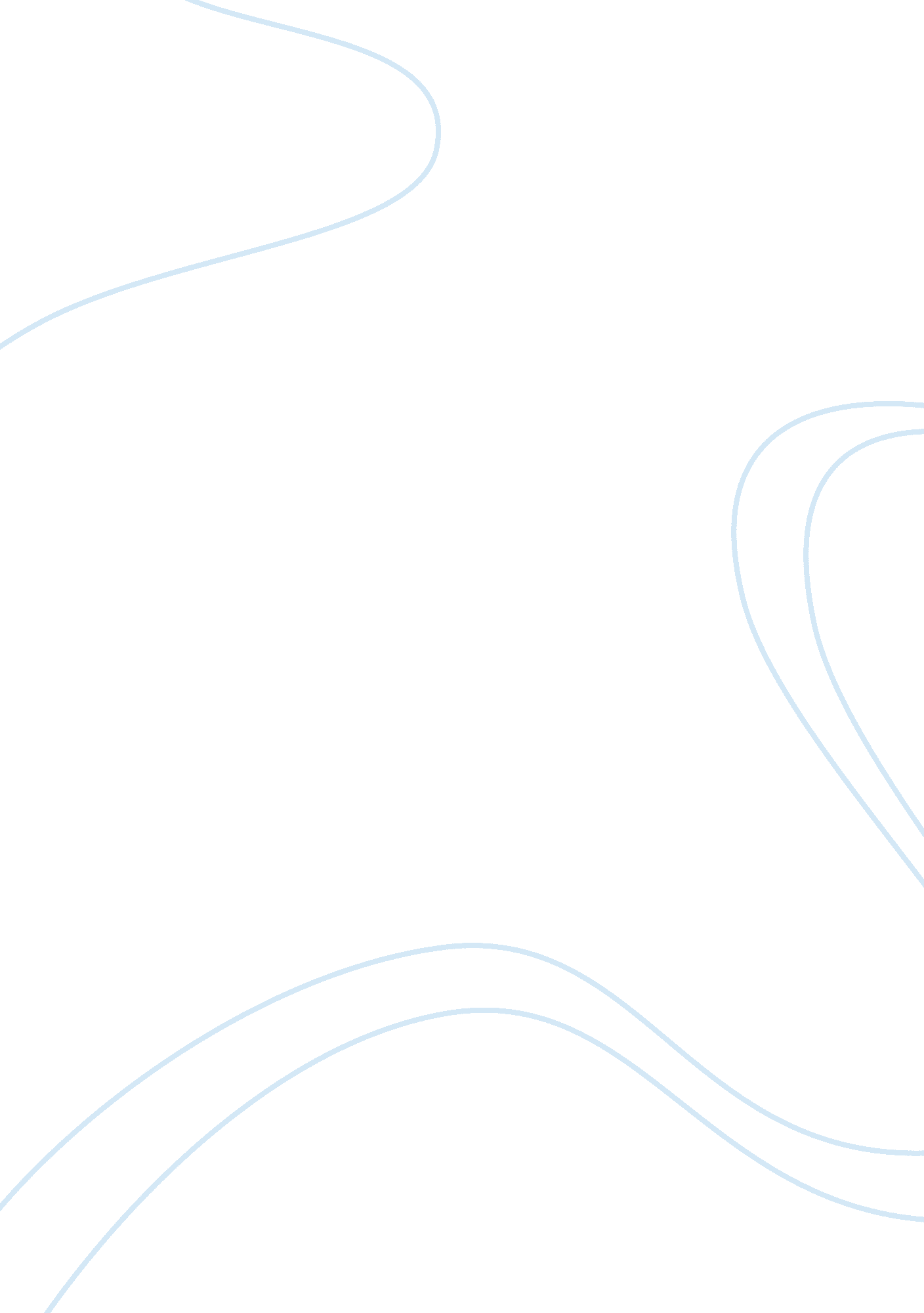 Regulatory barriers and legislative actions health and social care essaySociology, Communication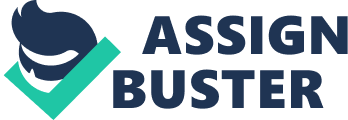 The Healthy People 2010 includes ends of eliminate wellness disparities among sections of different populations ( U. S. Department ofHealthand Human Services Office of Disease Prevention and Health Promotion, 2005 ) . Surveies have shown that rural countries experience more wellness disparities such as both morbidity, mortality, and with insurance coverage ( Agency for Healthcare Research and Quality, 2009 ) . Age is besides an of import factor that contributes to healthcare barriers such as homebound position and transit affairs. The aged have systematically accounted for about 50 % of all health care expenditures in the United States ( Cousineau, 2010a ) . As the demand for the wellness attention additions, there will be fewer health care workers for attention bringing. If the current tendencies continue, the spread between supply and demand of ruraldoctorand nurses will be even larger than in urban countries ( Cousineau, 2010b ) . Given the continued growing of chronic unwellness in our society and the detonation of new health-related engineerings, surgical techniques and drugs ( Cousineau, 2010c ) , inquiries of how, or if telemedicine can cut down costs or better entree must be address in order to see it as a feasible solution for the drawn-out health care bringing in the United State. Issues In malice of the progresss of medical engineering and wellness information sciences that have improved the ability for telemedicine to supply entree to a spectrum of attention, insurance companies and funders continue to eschew the issue of reimbursement for telemedicine services. Indeed, though there has been great promise of telemedicine development really small advancement has really been achieved. The primary challenges continue to be limited reimbursement, licensure, and patient privateness ( Matusitz & A ; Breen, 2007 ) . Since Senate Bill 1665 enacted the `` Telemedicine Delivery Act of 1996 '' which imposed legion demand regulating the bringing of health care via telemedicine, several related policies such as HR3030 and HR3200 have besides been introduced to Congress to supply low-cost telemedicine services with ordinances. However, they are all still pending and have been unable to continue. Since there is no direct opposition disputing telemedicine-related policies, this paper will concentrate on discoursing the regulative barriers and legislative actions forestalling them from come oning. Withrespectto the limited research grounds and expertness in telemedicine, this paper will besides analyse the recent Congressional proposal HR 1601 by sing the quality and wellness results of telemedicine system. Last, it will discourse the impact of Healthcare Reform on telemedicine and my recommendation for future waies. Regulative Barriers and Legislative Actions Licensure Presently each province regulates its ain pattern of medical specialty. This is a jurisdictional right that is recognized by the Supreme Court. For this ground, most healthcare professionals are licensed on a state-by-state footing. Telemedicine hence is besides geographically regulated by single provinces. Many legal issues originate when a `` pattern '' is done via a telecommunication nexus across different province lines. Each province they cross into can enforce a demand on the supplier to keep a full medical licence before seeing their out-of-state patients via telemedicine engineerings. It is hard and dearly-won for healthcare practicians to keep and keeping multiple licences, particularly those in the rural countries where the healthcare demand is non stable ( Cousineau, 2010b ) . For this ground, many merely choose to restrict their pattern to a individual province. In 1996, the Federation of State Medical BoardsA developed theoretical account statute law which allows a province to supply and administrate a limited telemedicine licence. This limited licence permits wellness practicians to pattern in different provinces via telemedicine engineerings, but non physically. Conversely, the American Medical Association decided to follow a policy that requires a full and unrestricted licence in order for a doctor to pattern telemedicine across province lines ( Nickelson, 1998 ) . Beyond licensure issues, while interstate telemedicine patterns could better entree to our current health care systems, it besides raises inquiries about malpractice and struggle of jurisprudence. Presently each province develops its ain malpractice insurance evaluation and most malpractice insurance does non use in instances outside of the province. On the other manus the suppliers of each province are besides concerned about how to exercise legal power over such malpractice claim against other suppliers from out of province who may non be capable to the legal power of the administrative regulative organic structures. Although a national licensure theoretical account for telemedicine seems like a logical solution, it is improbable to get the better of the political and constitutional issues in one measure. A regional geographic attack affecting province medical insurance companies to clear up coverage bounds and develop new policies might be more executable. For illustration, based on telemedicine activities from the Governor 's Associations and Councils in the yesteryear, Cwiek et Al found that the Southern Governors ' Association and the Western Governors ' Association demonstrated a important degree of leading in the country of telemedicine. They have proven to better entree to healthcare and medical specializers and cut down medical costs by traveling information alternatively of people ( Cwiek, Rafiq, Qamar, Tobey, & A ; Merrell, 2007 ) . Reimbursement In 1997, both the House and the Senate passed HR2015 - Balanced Budget Act. It enabled partial Medicare reimbursement for Telemedicine services. However, professional audience was the lone service allowed by the measure and the payment had to be shared among assorted parties with really rigorous ordinances. In 2000, Congress passed appropriations measure HR 5661, the Medicare, Medicaid, and SCHIP Benefits Improvement and Protection Act, which significantly revised Medicare ordinances for reimbursement for Telemedicine services ( The American Telemedicine Association, 2010 ) . The Healthcare Financing Administration extended Medicare coverage to medical visits, audiences, mental wellness services, and pharmacologic monitoring of patients populating in the rural country. Further, it extended payment rates to suppliers which were similar to that paid without the usage of telemedicine. Medicare besides pays a installation fee for per telemedicine session. However, obstructions remain because the reimbursement is normally allowed for directed physical communicating merely, such as face-to-face audiences. Besides, the opposition of reimbursement from the private insurance companies continues with non-feasible ordinances ( Matusitz & A ; Breen, 2007 ) . Limited research grounds on Telemedicine and HR1601 HR1601 was introduced to the Congress by Jefferson in 2007 and it was referred to Committee for consideration of telemedicine service facilitation ( Thomas Library of Congress, 2007 ) . The end of this measure is to bespeak grants to put up telemedicine services in a spectrum of assorted healthcare systems includingnursingplace and public clinics. Rather than proposing the solution or overall support mechanism in the long term the purpose of this measure is to bespeak support for telemedicine pilot undertakings and bring forth research grounds. HR1601 would guarantee that the Office for the Advancement of Telemedicine in the Health Resources and Services Administration ( HRSA ) would supervise and organize pilot surveies with related federal bureaus of medical underserved populations in both urban and rural country, with the assistance of grants. HRSA would do recommendation harmonizing to their rating of whether these undertakings consequences in addition of entree and quality of attention, publicity of patient independency, lessening wellness disparities, and betterment of cost effectivity ( Prinz, Cramer, & A ; Englund, 2008 ) . Quality The quality of telemedicine services has the most direct impact on the likeliness of go throughing policies of support. In order to present the optimum telemedicine service the quality of the telemedicine system needs to be reliable, user friendly and cosmopolitan in order to incorporate into assorted computerized system. Standardized counsel should be implemented so the telemedicine system can efficaciously and accurately pass on with bing computerized system in the infirmary and place wellness bureaus. The challenge lays in the complexness of telemedicine engineering, including hardware and package mutual exclusiveness, system integrating complexness, and communicating troubles due to low velocity digital lines ( Prinz, et al. , 2008 ) . Information could be lost while meeting communicating troubles and equipment failures which would earnestly impact the dependability of telemedicine service suppliers, particularly private place wellness bureaus in the rural country. Health result Use of Telemedicine engineering ( such as picture cameras and supervising devices ) in the Home Care puting additions entree to healthcare bringing by leting direct communicating between patients and wellness practicians beyond geographic and temporal boundaries. There is increasing grounds demoing that that telemedicine is associated with the positive result of self-management and conformity in chronic unwellness such as cardiovascular diseases anddiabetes( Artinian, 2007 ; Chumbler, et al. , 2005 ) . On the other manus, some argue that this grounds is non quantifiable because of the use of assorted telemedicine engineerings in different disease countries. The deficiency of thorough clinical tests might be the ground that holds back reimbursement organisation and promotion of telemedicine uses ( Prinz, et al. , 2008 ) . Some grounds even shows that using telemedicine services contributes no difference in patients ' wellness result but a greater cost comparison to other healthcare bringing methods ( Bowles & A ; Baugh, 2007 ) , therefore corrupting the necessity to reimburse a more dearly-won healthcare bringing method. The Impact of American Recovery and Reinvestment Act & A ; Patient Protection and Affordable Care Act Based on the belief that wellness information engineering and electronic medical records are indispensable for the transmutation of telemedicine health care bringing, the federal authorities utilized the commissariats of the American Recovery and Reinvestment Act of 2009 ( ARRA ) to authorise about $ 38 billion in funding for wellness information engineering substructure over the following 6 old ages. The inside informations about how this support will be utilized are written in the Health InformationTechnologyfor Economic and Clinical Health ( HITECH ) subdivision in the ARRA. The largest part of this support is targeted at incentive payments by Medicare and Medicaid to eligible suppliers for the execution of wellness information engineerings. Specifically, in order to be qualified for these inducements the health care suppliers must follow a certification for the electronic medical record system and exhibit the practical usage ( Cline, 2010 ) . In March 2009 President Obama signed HR 3590, the Patient Protection and Affordable Care Act ( PPACA ) into jurisprudence. ThisA important wellness attention reform jurisprudence allows advanced payment and service bringing theoretical account to better entree, quality of health care, and cut down plan cost to persons, written specifically in Section 3021 ( Government Relations Staff, 2010 ) . A New Center for Medicare and Medicaid Innovation will back up primary attention practicians on flying telemedicine application in chronic attention direction. It will implement telemedicine plan in infirmaries, accountable attention organisations, and independency at place for distant patient monitoring. This jurisprudence encourages wellness information engineering and electronic medical records acceptance to ease attention coordination. It besides allows each province to utilize the new Medicaid `` Health Home '' plan to progress chronic attention. Recommendations Overall, I believethat the Telemedicine can increase entree and cut down cost in the long tally with the support of American Recovery and Reinvestment Act & A ; Patient Protection and Affordable Care Act. There is no uncertainty that the Telemedicine is capable of transforming our health care bringing system in both positive and negative waies, nevertheless, I believe that the pros outweigh the cons. It is notable that most of the up to day of the month pilot research surveies mentioned supra have made positive impacts on the entree of healthcare bringing. Inadequate and unequal coverage for telemedicine service earnestly delayed the execution of cost-saving and quality-improvement solutions, and constrained the entree and picks in assorted forte services in rural countries. Current expanded Medicare coverage for Telemedicine is in procedure of work outing this issue, but specifically I think Congress should besides widen Medicare coverage to medical services using `` store-and-forward '' telemedicine ( for illustration direction and showing for diabetic related retinopathy ) , and to suppliers whose services are otherwise covered for Medicare. I besides recommend a more aggressive plan for pull offing the demands and costs of chronic patients who are presently homebound or are potentially at hazard to be administered into a infirmary or nursing place. Thousands of veteran patients are profiting from place wellness telemedicine plan to organize their attention. The US Veteran Affairs have found that their patients follow the usage of these devices easy and are really satisfied with their attention coordination service ( US Department of Veterans Affairs, 2009 ) . Therefore, Congress should advance Home Telemedicine and include it in the reimbursement component to cover the costs of related devices and engineering. Most provinces ' Medicaid already covered some telemedicine services. It can be optimize by back uping primary attention doctors to suit telemedicine services, maximise the usage of picture and telecommunication to cut down patients ' travelling, and increase `` store-and-forward '' engineering uses such as sharing medical images for diagnosing. The current rural wellness plan should prolong the operation of high-velocity cyberspace entree and wireless connexion within all eligible wellness installations to accomplish efficiency and cost-effectiveness. Congress should besides set up a licensing board to promote interstate medical licensure cooperation by geographic zone. Finally, I believe that with effectual execution, wellness practicians and patients can get the better of the challenges limited the development and success of telemedicine. 